PENGARUH PENGGUNAAN MEDIA PEMBELAJARAN ZOOM DALAM PEMBELAJARAN TERHADAP HASIL BELAJAR EKONOMI SISWA KELAS X SMA SWASTA YPK MEDANTA.2021/2022SKRIPSIOleh :INTAN PURNAMA SARI181324043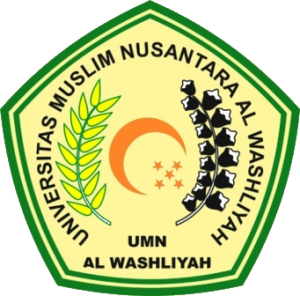 PROGRAM STUDI PENDIDIKAN EKONOMIFAKULTAS KEGURUAN DAN ILMU PENDIDIKANUNIVERSITAS MUSLIM NUSANTARA AL-WASHLIYAHMEDAN2022